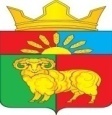 АДМИНИСТРАЦИЯ  ЗЛАТОРУНОВСКОГО СЕЛЬСОВЕТАУЖУРСКОГО   РАЙОНА  КРАСНОЯРСКОГО КРАЯПОСТАНОВЛЕНИЕ20.12.2021                             п. Златоруновск                                          № 86Об утверждении Программы профилактики рисков причинения вреда (ущерба) охраняемым законом ценностям, нарушений обязательных требований установленных муниципальными правовыми актами при организации и осуществлении   муниципального жилищного контроля  на 2022 годВ целях предупреждения нарушений юридическими лицами и индивидуальными предпринимателями обязательных требований, требований, установленных муниципальными правовыми актами, устранения причин, факторов и условий, способствующих нарушениям обязательных требований, в соответствии с Федеральным законом от 31.07.2020 г. № 248-ФЗ «О государственном контроле (надзоре) и муниципальном контроле в Российской Федерации» (далее – Федеральный закон № 248-ФЗ), Федеральным законом  от 06.10.2003г. № 131-ФЗ «Об общих принципах организации местного самоуправления в Российской Федерации», Уставом Златоруновского сельсоветаПОСТАНОВЛЯЮ:1. Утвердить Программу профилактики рисков причинения вреда (ущерба) охраняемым законом ценностям, нарушений обязательных требований установленных муниципальными правовыми актами при организации и осуществлении муниципального жилищного контроля на 2022 год согласно приложению.2. Контроль за исполнением настоящего Постановления оставляю за собой.3. Постановление вступает в силу со дня его официального опубликования в газете «Златоруновский вестник» и на официальном сайте администрации Златоруновского сельсовета http://mozlat.ru, но не ранее 01.01.2022 года.Глава Златоруновского сельсовета                                                 Д.В. МининПриложение кПостановлению администрации Златоруновского сельсоветаот 20.12.2021 № 86Программапрофилактики рисков причинения вреда (ущерба) охраняемым законом ценностям, нарушений обязательных требований установленных муниципальными правовыми актами при организации и осуществлении   муниципального жилищного контроля на 2022 годОбщие положения1.1. Программа профилактики нарушений в рамках осуществления муниципального контроля в сфере жилищного контроля на территории Златоруновского сельсовета на 2022 год (далее – Программа,) разработана в соответствии с Федеральным законом от 06.10.2003 № 131-ФЗ «Об общих принципах организации местного самоуправления в Российской Федерации», Федеральным законом от 31.07.2020 года № 248-ФЗ «О государственном контроле (надзоре) и муниципальном контроле в Российской Федерации» (далее – Федеральный закон № 248-ФЗ, Постановлением Правительства РФ от 25.06.2021 г. № 990 « Об утверждении правил разработки и утверждения контрольными (надзорными) органами программы профилактики риской причинения вреда (ущерба) охраняемым законом ценностям, Уставом Златоруновского сельсовета.1.2. Предостережения о недопустимости нарушения (неисполнения) требований установленных федеральными законами и принимаемыми в соответствии с ними нормативными правовыми актами в отношении муниципального жилищного фонда (далее – обязательных требований), в соответствии с Федеральным законом № 248-ФЗ, если иной порядок не установлен федеральными законами, выдаются администрацией  Златоруновского  сельсовета (далее – администрация).1.3. Программа профилактики нарушений в рамках осуществления муниципального жилищного контроля на следующий год утверждается ежегодно, до 20 декабря текущего года.1.4.  Для целей настоящей Программы используются следующие основные термины и их определения:Профилактическое мероприятие - мероприятие, проводимое администрацией в целях предупреждения возможного нарушения юридическими лицами,   индивидуальными предпринимателями, гражданами обязательных требований, направленное на снижение рисков причинения ущерба охраняемым законом ценностям и отвечающее следующим признакам: отсутствие принуждения и рекомендательный характер мероприятий для подконтрольных субъектов; отсутствие неблагоприятных последствий (вред, ущерб или угроза их причинения, применение санкций, выдача предписаний, предостережений о недопустимости нарушения обязательных требований, привлечение к ответственности) в отношении подконтрольных субъектов; направленность на выявление причин и факторов несоблюдения обязательных требований; отсутствие организационной связи с мероприятиями по контролю.Обязательные требования - требования к деятельности подконтрольных субъектов, а также к выполняемой ими работе, имеющие обязательный характер.Подконтрольные субъекты – юридические и физические лица, индивидуальные предприниматели. 2.Аналитическая часть ПрограммыНа территории Златоруновского сельсовета, осуществляется жилищный муниципальный контроль:2.1. Функции муниципального контроля осуществляет – Администрация Златоруновского  сельсовета. 2.2. В соответствии с действующим законодательством, муниципальный контроль осуществляется в форме проведения плановых и внеплановых проверок соблюдения на территории Златоруновского сельсовета сохранности в отношении муниципального жилищного фонда. 2.3. Проведенный анализ показал, что основными причинами, факторами и условиями, способствующими нарушению требований жилищного контроля, являются: а) не сформировано понимание исполнения требований в сфере жилищного контроля у подконтрольных субъектов; б) необходимость дополнительного информирования подконтрольных субъектов по вопросам соблюдения требований в отношении муниципального жилищного фонда;в) не создана система обратной связи с подконтрольными субъектами по вопросам применения требований в отношении муниципального жилищного фонда, в том числе с использованием современных информационно-телекоммуникационных технологий.3. Цели и задачи Программы3.1. Цели Программы:– предупреждение и профилактика нарушений требований в отношении муниципального жилищного фонда юридическими лицами, индивидуальными предпринимателями, гражданами;– предотвращение угрозы безопасности жизни и здоровья людей;- увеличение доли хозяйствующих субъектов, соблюдающих требования в  отношении муниципального жилищного фонда.3.2. Задачи Программы:– укрепление системы профилактики нарушений обязательных требований, установленных законодательством, путем активизации профилактической деятельности администрации;– формирование у всех участников контрольной деятельности единого понимания обязательных требований при осуществлении предпринимательской деятельности;– повышение прозрачности осуществляемой администрацией контрольной деятельности;– повышение правовой культуры руководителей юридических лиц, индивидуальных предпринимателей, граждан;– создание системы консультирования и информирования подконтрольных субъектов.4. План мероприятий Программы4.1. Задачи Программы достигаются посредством реализации мероприятий, предусмотренных планом мероприятий по профилактике нарушений в рамках муниципального жилищного контроля на 2022 год. (Приложение 1).4.2. Целевые показатели Программы         Результатом выполнения мероприятий,  предусмотренных   планом    мероприятий по профилактике нарушений является снижение уровня нарушений субъектами, в отношении которых осуществляется муниципальный контроль, обязательных требований.4.3. Сведения о результатах профилактической работы за год размещаются в виде годового отчета об осуществлении муниципального контроля.Приложение 1к программе профилактики рисков причинения вреда (ущерба) охраняемым законом ценностям нарушений обязательных требований установленных муниципальными правовыми актами при организации и осуществлении  муниципальногожилищного контроляна 2022 годПлан мероприятийпо профилактике нарушений в рамках осуществления муниципального жилищного контроля на территории Златоруновского сельсовета на 2022 годПоказатель Период, год Показатель 2022 Количество проведенных проверок, (в ед.)Количество выявленных нарушений в рамках муниципального жилищного контроля  подконтрольными субъектами, (в ед.)Количества проведенных профилактических мероприятий в контрольной деятельности, (в ед.) Количество мероприятий (публикаций) по информированию населения о требованиях в отношении муниципального жилищного  фонда, (в ед.)№  п/пНаименование мероприятияСрок исполнения1Составление перечня нормативных правовых актов, содержащих обязательные требования, оценка соблюдения которых является предметом муниципального жилищного  контроля. В течении первого квартала2Размещение на официальном сайте Златоруновского сельсовета в сети «Интернет» перечня нормативных правовых актов или их   отдельных   частей,   содержащих   обязательные требования,   оценка   соблюдения   которых   является предметом муниципального  контроля, а также  текстов соответствующих нормативных правовых актов.Регулярно3Информирование юридических лиц и индивидуальных предпринимателей о проведении семинаров и конференций,  разъяснительной  работы  в  средствах массовой  информации  и  иными  способами.  В случае изменения обязательных требований, подготавливать и распространять комментарии   о   содержании   новых нормативных правовых актов, устанавливающих обязательные требования, внесенных  изменениях  в действующие акты, о сроках и порядке вступления их в действие,   а   также   рекомендации   о   проведении необходимых организационных, технических мероприятий, направленных на внедрение и обеспечение соблюдения обязательных требований.По мере необходимости4Разработка программы профилактики нарушений юридическими лицами и индивидуальными предпринимателями обязательных требований при осуществлении муниципального контроля на 2023 год4 квартал